Hospitality Management Association 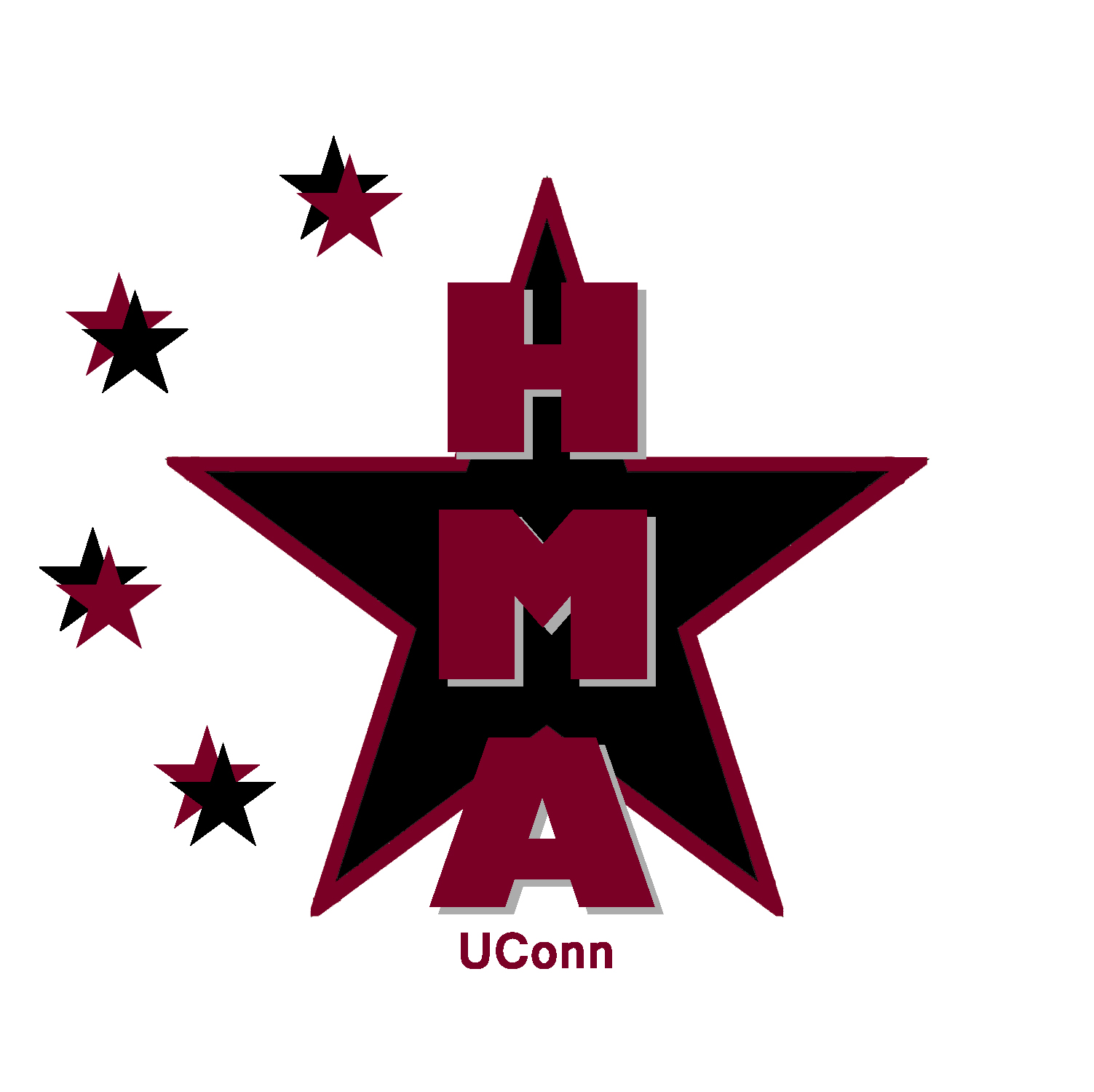 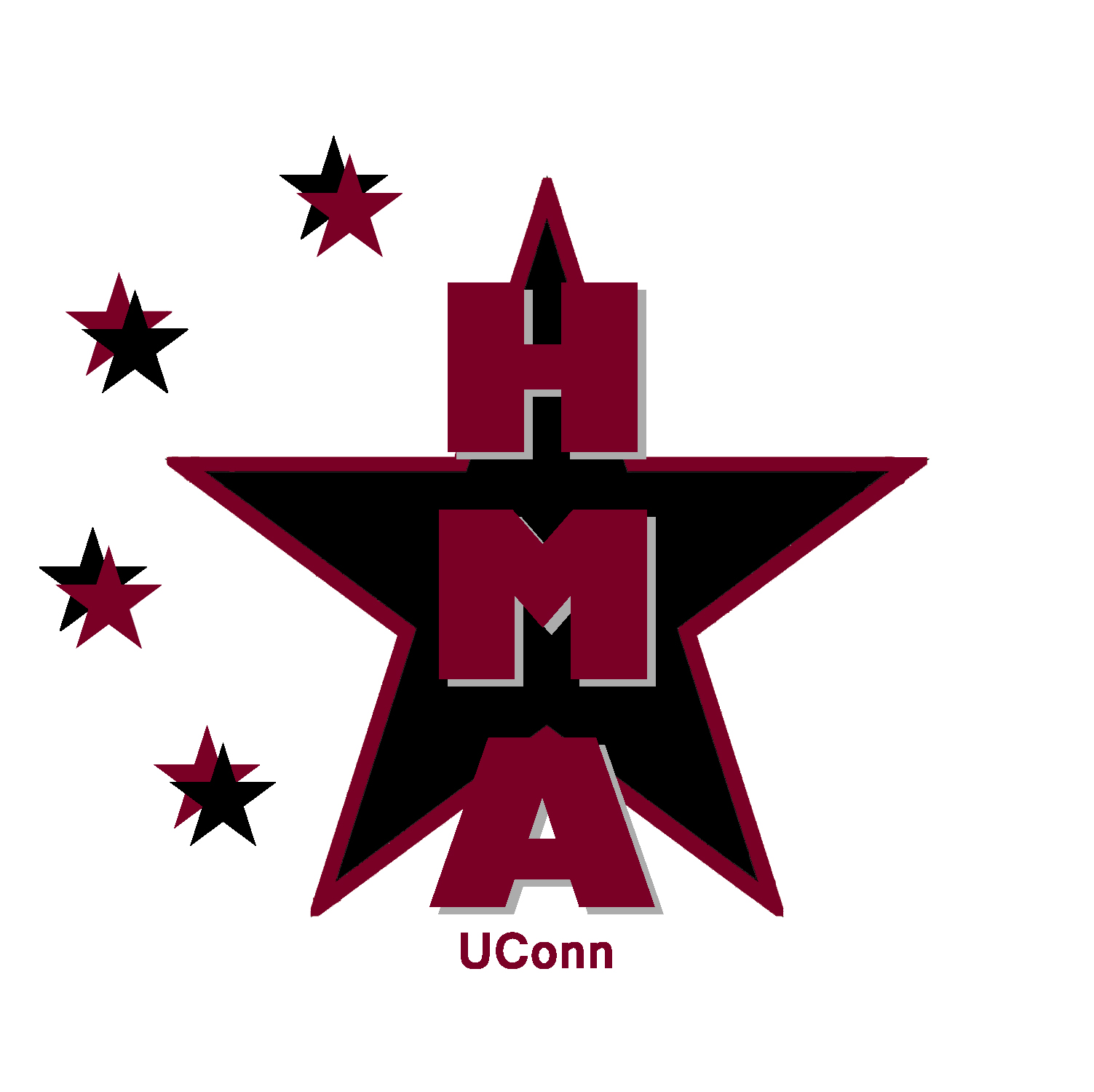 Meeting Minutes09.05.2011Phillips Communication Sciences Building Second floor conference room 6pm-7:35pmHMA's websiteGao will contact Eboard for bio and photo to upload on website. Navi will give Gao access to HMA gmail account.Navi will send out email to members to send resources to Amanda and contacts to KateHMA's online Calendarhttp://web2.uconn.edu/wdlcalendar/index.php/week/2011-09-03/All/All/Hospitality_Management_Association1/Kate Byrne is administrator and approves event submissionsCalendar link to be emailed to members and included on Facebook page and HMA website. (Navi)Facebook Group PageNavi will create Facebook group page. Secretary will be in charge of maintaining page and sending out meeting reminders as messages to group members. HMA's emailGreg will add new members to contact list (those students who signup at involvement fairs) and let Karolina know when he is done, Navi will email him contact info for HMA gmail account. Navi will send email new freshmen who won the raffle for free yearly membership to HMANavi and Secretary in charge of checking and replying to emails.Secretary will send out reminders for meetings with agendas and follow up after the meetings with the Meeting MinutesNavi will email secretary account info for HMA gmail account. Membership/Materials/Requesting FundsHan Hu won the free raffle membership from orientation. Two other winners will be chosen after the involvement fair for free membership as well. Navi will email them and thank everyone else who entered for their interest in HMA and let them know of upcoming meetings. They will also be added to email list. Karolina will create spreadsheet to keep track of collected due and contact USG for funding information. Will keep us posted. Dues: $15 for the year, $10 for the semester. Refreshments will be provided at meetings, Kate and Navi will arrange to pick up refreshments. School of Business (SB) involvement FairAilish created a posted, Navi will set up the table with the fliers and posters. Gao and Anita are the first scheduled to maintain the table at 3pm. 3-3:30 Anita Chu and Gao Cai3:30-4 Ailish Keating and Kate Byrne4-4:30 Ailish Keating and Kate Byrne4:30-5 Kate Byrne and Khoi Vo (Jessica Nadeau??)Kate will pick up materials and bring to University Involvement fair the next day. University Involvement FairNavi will register HMA at 12pm2-3 Kate Byrne3-3:30 Jeffrey Lecours3:30-4 CT Narayanan4-5 Ailish Keating and CT Narayanan5-6 Ailish Keating and Navi Cheema6-7 Navi CheemaNavi will get new contacts to Greg so he can update the contact list on the HMA contact list. Greg will let Karolina know when he is done so Karolina can create a spreadsheet to keep track of collected dues. Will also select two new members as raffle winners for free year membership. (Navi will send email announcing winners)First member meetingMonday, September 12th from 6-7pmRoom is being determined, most likely BUSN 227Secretary will create agenda and email to members the night before. Secretary will also record the meeting minutes and email to members after the meeting. Refreshments will be providedLauren will create a sign up sheet for new members who show upTHINGS TO PUT ON NEXT AGENDA:Communicating with guest speakersContact list to Kate Byrne. Kate and event managers will start planning meetings and events. Proper attire for meetings. Suggest business casual for general meetings.Mandatory business casual when have guest speakersMandatory business casual for eboardFSBC visitBusiness Open HouseKate will discuss upcoming plans for meetings. Talk to her event managers…Possible opening of secretary